TurinyS1.	Įvadas	32.	PANEVĖŽIO REGIONINIO ATLIEKŲ TVARKYMO CENTRO IŠLAIDOS	62.1.	Bendrosios prielaidos	62.2.	Prognozuojamas atliekų kiekis	62.3.	Didžiųjų ir pavojingų atliekų surinkimo aikštelių eksploatacija	82.4.	Žaliųjų atliekų kompostavimo aikštelių eksploatacija	92.5.	Atliekų perkrovimo stočių eksploatacija	112.6.	Panevėžio regioninio sąvartyno eksploatacija	132.7.	UAB Panevėžio regiono atliekų tvarkymo centras administracinės išlaidos	163.	PANEVĖŽIO REGIONINIO SĄVARTYNO VARTŲ MOKESČIO PERSKAIČIAVIMAS	183.1.	Vartų mokesčio apskaičiavimas	183.2.	Diferencijuotas sąvartyno vartų mokestis	223.3.	Vartų mokesčiai kituose regionuose	233.4.	Vartų mokesčio apskaičiavimo rizikos	23ĮvadasŠios ataskaitos tikslas – detalizuoti bei pagrįsti naujo vartų mokesčio UAB Panevėžio regiono atliekų tvarkymo centro (toliau – PRATC) administruojamame regioniniame sąvartyne apskaičiavimą. Sąvartyno vartų mokestis vertinamas trejų metų laikotarpiui, nuo 2016 iki 2018 m. Po šio periodo rekomenduotume peržiūrėti vartų mokestį ir įvertinti, ar įmonėje arba įmonės aplinkoje neatsirado nenumatytų pokyčių, kurie reikšmingai pakeistų įmonės išlaidas. 	Dabartinis PRATC sąvartyno vartų mokesčio įkainis, kuris lygus 18,99 Euro už toną atliekų (be PVM), buvo apskaičiuotas vertinant, kad UAB PRATC turi padengti visas įmonės sąnaudas bei sugeneruoti 5% pelno normą. Skaičiuojant vartų mokestį buvo vertinama, kad įmonė eksploatuoja: Aštuonias didžiųjų ir pavojingų atliekų surinkimo aikštelesŠešias žaliųjų atliekų kompostavimo aikštelesDvi atliekų perkrovimo stotisPanevėžio regioninį sąvartyną  Patiria iš vartų mokesčio padengiamas PRATC administracines sąnaudas 1 lentelė. Planuotos sąnaudos patvirtinant dabartinį sąvartyno vartų mokestį	Dėl besikeičiančios ekonominės aplinkos ir augančių kainų, naujai atsiradusio aplinkos taršos mokesčio ir mechaninio–biologinio apdorojimo įrangos operavimo išlaidų, nuo 2015 metų gruodžio mėnesio UAB PRATC dirba nuostolingai ir dabartinio sąvartyno vartų mokesčio nepakanka padengti visų bendrovės patiriamų atliekų tvarkymo sąnaudų. To priežastys:Padidėjęs atliekų kiekis, už kurį nemokamas vartų mokestisKasmet didėja iš UAB Panevėžio regiono atliekų tvarkymo centras eksploatuojamų aikštelių atvežamas atliekų kiekis, už kurį bendrovė pajamų negauna, o šių atliekų sutvarkymas įskaičiuojamas į bendrovės patiriamas sąnaudas.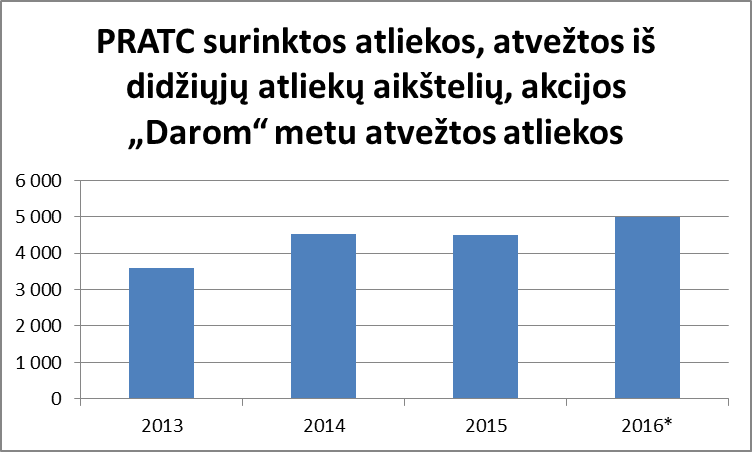 *Prognozuojamas kiekis1 paveikslas. PRATC surinktų atliekų kiekis, už kurias tiesiogiai nemokamas vartų mokestisPadidėjusios darbo užmokesčio sąnaudos.2013 m. ir 2014 m. Panevėžio apskrityje vidutinis bruto darbo užmokestis augo po 5,4% kasmet. Ateinančiais metais SEB bankas Lietuvoje prognozuoja 5,5 – 6,0% metinius bruto darbo užmokesčio augimus. Darbo užmokesčio sąnaudos sudaro reikšmingą dalį visų išlaidų, tad jų spartus augimas įtakoja bendrovės rezultatus.Pradėta eksploatuoti MBA įranga.2015 m. gruodžio mėnesį sąvartyno teritorijoje pradėjo veikti mechaninio–biologinio apdorojimo (toliau – MBA) įranga, kurią operuoja UAB Ekoatliekos. Šia įranga apdorojamos mišrios komunalinės atliekos, kas leidžia sumažinti sąvartyne šalinamų atliekų kiekį. Pradinis operatoriaus mokestis už atliekų sutvarkymą yra 25,78 Euro už vieną toną, bet šis įkainis bus indeksuojamas pagal darbo užmokesčio augimą ir infliaciją šalyje. Operatorius yra įsipareigojęs sutvarkyti bent 50% į įrenginius patenkančių mišrių komunalinių atliekų, bet planuoja, kad rodiklis pasieks 75%. 2015 m. buvo surinkta 45 528 tonų mišrių komunalinių atliekų.  Įsigaliojo taršos mokesčio įstatymo pakeitimai.Nuo 2016 m. sausio 1d. įsigaliojo mokestis už aplinkos teršimą sąvartyne šalinamoms atliekoms. Nepavojingoms atliekoms ir asbesto atliekoms taikomi skirtingi įverčiai.2 lentelė. Aplinkos taršos mokesčio tarifai, Eur/tKadangi sąvartyne net ir po MBA apdorojimo vis dar šalinama dalis atliekų, o taip pat yra dalis atliekų, kurios visai neapdorojamos MBA įranga ir yra iš karto šalinamos sąvartyne, šis taršos mokestis tampa papildomomis sąnaudomis įmonei.Mažėjantis kiekis surenkamų atliekų, už kurias mokamas vartų mokestis.Prognozuojame, kad 2016-2018 m. periodu fiksuotos sąnaudos sudarys apie 43% visų UAB PRATC patiriamų išlaidų. Mažėjant atliekų kiekiui, kuris yra apmokestinamas sąvartyno mokesčiu, proporcingai didės vienai tonai surenkamų atliekų priskiriamas fiksuotų išlaidų dydis.PANEVĖŽIO REGIONINIO ATLIEKŲ TVARKYMO CENTRO IŠLAIDOSBendrosios prielaidosPanevėžio regioninio komunalinių atliekų sąvartyno vartų mokesčio perskaičiavimas atliktas remiantis Lietuvos Respublikos Vyriausybės patvirtintomis rinkliavos ar kitos įmokos už komunalinių atliekų surinkimą iš atliekų turėtojų ir atliekų tvarkymą dydžio nustatymo metodika. Apskaičiuojant įkainį buvo vertintos praėjusių metų įmonės sąnaudos, naujai pasirašytos sutartys, atliekų kiekio kitimo tendencijos,  infliacijos ir darbo užmokesčio augimo prognozės ateinantiems metams ir planuojami įgyvendinti projektai. Išlaidos skaičiuojamos suskirsčius jas į fiksuotąsias (mažai jautrias atliekų kiekio pokyčiams) ir kintamąsias (labai jautrias atliekų kiekio pokyčiams). Visoms įmonės išlaidom, išskyrus MBA išlaidas, aplinkos taršos mokestį ir darbo užmokesčio išlaidas taikytas 1,0% metinis augimas dėl infliacijos. Ši prielaida daroma remiantis SEB banko prognozėmis ateinantiems metams. Darbo užmokesčio išlaidoms taikytas 5,5% metinis augimas. Ši prielaida daroma remiantis SEB banko prognozėmis. Įmonės išlaidos išskaidomos pagal įmonės atliekamas veiklas ir tada pagal išlaidų pobūdį. Įmonės veiklos:Didžiųjų ir pavojingų atliekų surinkimo aikštelių eksploatacijaŽaliųjų atliekų kompostavimo aikštelių eksploatacijaAtliekų perkrovimo stočių eksploatacijaKomunalinių atliekų sutvarkymas Panevėžio regioniniame sąvartyne, įskaitant MBA įrangos operatoriaus mokestį bei aplinkos taršos mokestįAdministracinės įmonės išlaidosPrognozuojamas atliekų kiekisPrognozuojant atliekų kiekį, patenkantį į Panevėžio regioninį sąvartyną, atsižvelgta į ankstesnių metų atliekų kiekius, jų pobūdį ir savivaldybes, kuriose tos atliekos buvo surinktos, bei depozito sistemos įvedimo įtaką. Prognozuojama, kad 2016-2018 m. periodu nuosekliai mažės mišrių komunalinių atliekų bei bendras sąvartyne šalinamų atliekų kiekis.3 lentelė. Prognozuojamas atliekų kiekis, tSkaičiuojant vartų mokestį vertinama, kad ne visas sąvartyne šalinamas atliekų kiekis bus apmokestinamas vartų mokesčiu. Iš didžiųjų atliekų aikštelių atvežtos, akcijos „Darom“ metu surinktos atliekos bei žaliosios atliekos nėra atskirai apmokestinamos, bet jų sutvarkymo išlaidos taip pat turi būti padengtos surenkamu vartų mokesčiu.Didžiųjų ir pavojingų atliekų surinkimo aikštelių eksploatacija UAB Panevėžio regiono atliekų tvarkymo centras eksploatuoja 8 didžiųjų ir pavojingų atliekų surinkimo aikšteles esančias:Panevėžyje, Savitiškio g. 8 Panevėžyje, Senamiesčio g. 114 bPanevėžio raj., Garuckai, Beržytės g. 10Pasvalyje, Mūšos g. 12b Biržuose, Biržų km., Krantinės g. 1 Biržų raj., Vabalninkas, Kosmonautų g. 8Kupiškyje, Technikos g. 6i Rokiškyje, Donelaičio g. 16 Į aikšteles didžiosios ir pavojingos atliekas iš gyventojų yra priimamos nemokamai, šių aikštelių eksploatacinės sąnaudos turi būti įskaičiuotos į sąvartyno vartų mokestį. Lentelėje pateikiamos bendrosios didžiųjų ir pavojingų atliekų surinkimo aikštelių eksploatacinės sąnaudos.4 lentelė. Didžiųjų ir pavojingų atliekų surinkimo aikštelių išlaidos, tūkst. EurAtliekų priėmėjų darbo užmokestis ir su juo susijusios sąnaudos. Išlaidas sudaro atliekų priėmėjų atlyginimai, mokesčiai valstybiniam socialiniam draudimui ir įmokos į garantinį fondą. Išlaidų augimas prognozuojamas pagal prognozuojamus darbo užmokesčio augimus ateinančiais metais (5,5% per metus). Šios išlaidos visiškai nejautrios nedideliems atliekų kiekio pokyčiams (prognozuojamas išlaidų elastingumas atliekų pokyčiui – 0%. Tai reiškia, kad atliekų kiekiui pasikeitus bet kokiu skaičiumi, šios sąnaudos nepasikeistų).Nusidėvėjimo sąnaudos (naujai įrengtų aikštelių PRATC lėšų dalimi). Į sąvartyno vartų mokestį įtrauktas nusidėvėjimas tik to ilgalaikio turto, prie kurio PRATC prisidėjo savo lėšomis, įskaitant 15 proc. PRATC prisidėjimą įrengiant tris didžiųjų ir pavojingų atliekų surinkimo aikšteles. Likusios penkios atliekų surinkimo aikštelės įrengtos be PRATC lėšų, tad jų nusidėvėjimas į vartų mokesčio skaičiavimą nėra įtraukiamas. Išlaidos visai nejautrios atliekų kiekio pokyčiui (prognozuojamas išlaidų elastingumas atliekų pokyčiui – 0%).Surinktų iš gyventojų atliekų tvarkymo sąnaudos. Didžiosios ir statybinės atliekos yra pervežamos šalinimui į sąvartyną, naudotos padangos išvežamos perdirbimui, o pavojingos atliekos yra sutvarkomos. Šios išlaidos tiesiogiai priklauso nuo sutvarkomo atliekų kiekio ir yra labai jautrios atliekų kiekio pokyčiui (prognozuojamas išlaidų elastingumas atliekų pokyčiui – 90%. Tai reiškia, kad atliekų kiekiui padidėjus 10%, šios sąnaudos padidėtų 9%).Aikštelių eksploatacinės sąnaudos. Į šias sąnaudas įeina išlaidos elektros energijai, vandeniui ir nuotekoms, aikštelių apsaugai, turto draudimui, aikštelių priežiūrai, darbo priemonėms ir drabužiams, žemės nuomos mokesčiams. Šios išlaidos visiškai nejautrios nedideliems atliekų kiekio pokyčiams (prognozuojamas išlaidų elastingumas atliekų pokyčiui – 0%).Žaliųjų atliekų kompostavimo aikštelių eksploatacijaUAB Panevėžio regiono atliekų tvarkymo centras eksploatuoja 6 žaliųjų atliekų kompostavimo aikštelės:Panevėžio rajone, Dvarininkų kaime. Panevėžio rajone, Garuckai, Beržytės g. 10Pasvalio rajone, Levaniškio sąvartyno teritorijoje Biržų rajone, Biržų km., Krantinės g. 1Kupiškio rajone, Didžiagrašių km. Rokiškio rajone, Ruzgų km. 	Kadangi į aikšteles žaliosios atliekos iš gyventojų ir juridinių asmenų yra priimamos nemokamai, šių aikštelių eksploatacinės sąnaudos turi patekti į sąvartyno vartų mokestį. Lentelėje pateikiamos bendrosios žaliųjų atliekų kompostavimo aikštelių eksploatacinės sąnaudos.5 lentelė. Žaliųjų atliekų kompostavimo aikštelių išlaidos, tūkst. EurAtliekų priėmėjų darbo užmokestis ir su juo susijusios sąnaudos. Išlaidas sudaro atliekų priėmėjų atlyginimai, mokesčiai valstybiniam socialiniam draudimui ir įmokos į garantinį fondą. Išlaidų augimas prognozuojamas pagal prognozuojamus darbo užmokesčio augimus ateinančiais metais (5,5% per metus). Šios išlaidos visiškai nejautrios nedideliems atliekų kiekio pokyčiams (prognozuojamas išlaidų elastingumas atliekų pokyčiui – 0%. Tai reiškia, kad atliekų kiekiui pasikeitus bet kokiu skaičiumi, šios sąnaudos nepasikeistų).Nusidėvėjimo sąnaudos (Panevėžio m. savivaldybės perduotų žaliųjų atliekų aikštelės). Penkios PRATC eksploatuojamos žaliųjų atliekų kompostavimo aikštelės įrengtos ES Sanglaudos fondo ir LR biudžeto lėšomis, todėl šio turto nusidėvėjimo sąnaudos į sąvartyno vartų mokesčio dydį nėra įtrauktos. Į sąvartyno vartų mokestį įtrauktas nusidėvėjimas to ilgalaikio turto, kuris gautas iš Panevėžio miesto savivaldybės kaip turtinis įnašas bei PRATC savomis lėšomis įsigyjamas ilgalaikis turtas. Išlaidos visai nejautrios atliekų kiekio pokyčiui (prognozuojamas išlaidų elastingumas atliekų pokyčiui – 0%).Aikštelių eksploatacinės sąnaudos. Į šias sąnaudas įeina išlaidos elektros energijai, vandeniui ir nuotekoms, aikštelių apsaugai, turto draudimui, aikštelių priežiūrai, darbo priemonėms ir drabužiams, žemės nuomos mokesčiams. Šios išlaidos visiškai nejautrios nedideliems atliekų kiekio pokyčiams (prognozuojamas išlaidų elastingumas atliekų pokyčiui – 0%).Žaliųjų atliekų kompostavimo sąnaudos. Šias išlaidas sudaro žaliųjų atliekų kompostavimui naudojama technika (krautuvai, traktoriai) ir jų degalų sąnaudos. Kadangi PRATC turi tik vieną krautuvą, kuris laikomas žaliųjų atliekų aikštelėje prie regioninio sąvartyno, į šias išlaidas taip pat patenka krautuvo ir kitos technikos pervežimas iš regioninio sąvartyno į kitas aikšteles bei įrangos nuoma iš kitų įmonių, kad nereiktų vežti krautuvo ir kitų įrenginių iš regioninio sąvartyno. Didžiąją šių išlaidų dalį sudaro technikos sunaudojami degalai. Nuo 2016 metų planuojamas išlaidų augimas dėl to, kad iki 2015 metų trūko lėšų ir dėl to kompostavimas buvo atliekamas tik minimaliai. Nuo 2016 metų žaliosios atliekos tvarkomos tokiu intensyvumu, kokiu jos turėtų būti tvarkomos visuomet. Šios išlaidos yra vidutiniškai jautrios atliekų kiekio pokyčiui (prognozuojamas išlaidų elastingumas atliekų pokyčiui – 50%. Tai reiškia, kad atliekų kiekiui padidėjus 10%, šios sąnaudos padidėtų 5%).Atliekų perkrovimo stočių eksploatacijaUAB Panevėžio regiono atliekų tvarkymo centras eksploatuoja 2 atliekų perkrovimo stotis:Biržų rajone, Biržų km., Krantinės g. 1 Rokiškyje, Donelaičio g. 166 lentelė. Atliekų perkrovimo stočių išlaidos, tūkst. EurIlgalaikio turto nusidėvėjimo sąnaudos. UAB PRATC eksploatuojamos atliekų perkrovimo stotys įrengtos ES Sanglaudos fondo ir LR biudžeto lėšomis, todėl nuo turto nusidėvėjimo sąnaudos į sąvartyno vartų mokesčio dydį nėra įtrauktos. Į sąvartyno vartų mokestį įtrauktas PRATC savomis lėšomis įsigyto ilgalaikio turto nusidėvėjimas. Išlaidos visai nejautrios atliekų kiekio pokyčiui (prognozuojamas išlaidų elastingumas atliekų pokyčiui – 0%. Tai reiškia, kad atliekų kiekiui bet kokiu dydžiu, šios sąnaudos nepasikeistų). Atliekų presavimo sąnaudos. Išlaidos prognozuojamos pagal 2015 m. patirtas presavimo išlaidas bei įvertinus atliekų kitimo prognozes. Šios išlaidos labai jautrios atliekų kiekio pokyčiui (prognozuojamas išlaidų elastingumas atliekų pokyčiui – 80%. Tai reiškia, kad atliekų kiekiui padidėjus 10%, šios sąnaudos padidėtų 8%).Atliekų transportavimo sąnaudos. Išlaidos prognozuojamos pagal 2015 m. patirtas atliekų transportavimo išlaidas bei įvertinus atliekų kitimo prognozes. Dėl senstančio automobilio prognozuojamas jo remonto ir priežiūros išlaidų augimas po 10% kiekvienais metais. Šios išlaidos labai jautrios atliekų kiekio pokyčiui (prognozuojamas išlaidų elastingumas atliekų pokyčiui – 80%).Darbo užmokestis ir su juo susijusios sąnaudos. Sąnaudas sudaro atliekų priėmėjų ir vairuotojų darbo užmokestis, mokesčiai valstybiniam socialiniam draudimui ir įmokos į garantinį fondą. Išlaidų augimas prognozuojamas pagal prognozuojamus darbo užmokesčio augimus ateinančiais metais (5,5% per metus). Šios išlaidos visiškai nejautrios nedideliems atliekų kiekio pokyčiams (prognozuojamas išlaidų elastingumas atliekų pokyčiui – 0%).Stočių eksploatacinės sąnaudos. Į šias sąnaudas įeina išlaidos elektros energijai, vandeniui ir nuotekoms, aikštelių apsaugai, turto draudimui, aikštelių priežiūrai, darbo priemonėms ir drabužiams, žemės nuomos mokesčiams. Šios išlaidos visiškai nejautrios nedideliems atliekų kiekio pokyčiams (prognozuojamas išlaidų elastingumas atliekų pokyčiui – 0%).Panevėžio regioninio sąvartyno eksploatacija7 lentelė. Panevėžio regioninio sąvartyno išlaidos, tūkst. EurIlgalaikio turto nusidėvėjimo sąnaudos. UAB PRATC eksploatuojamas regioninis sąvartynas įrengtas ES Sanglaudos fondo ir Valstybės biudžeto lėšomis, todėl turto nusidėvėjimo sąnaudos į sąvartyno vartų mokesčio dydį nėra įtrauktos. Į sąvartyno vartų mokestį įtrauktas nusidėvėjimas to ilgalaikio turto, kuris gautas iš Panevėžio miesto savivaldybės kaip turtinis įnašas bei PRATC savomis lėšomis įsigyjamas ilgalaikis turtas. Išlaidos visai nejautrios atliekų kiekio pokyčiui (prognozuojamas išlaidų elastingumas atliekų pokyčiui – 0%. Tai reiškia, kad atliekų kiekiui bet kokiu dydžiu, šios sąnaudos nepasikeistų).Darbo užmokestis ir su juo susijusios sąnaudos. Sąnaudas sudaro atliekų priėmėjų ir vairuotojų darbo užmokestis, mokesčiai valstybiniam socialiniam draudimui ir įmokos į garantinį fondą. Išlaidų augimas prognozuojamas pagal prognozuojamus darbo užmokesčio augimus ateinančiais metais (5,5% per metus).  Šios išlaidos visiškai nejautrios nedideliems atliekų kiekio pokyčiams (prognozuojamas išlaidų elastingumas atliekų pokyčiui – 0%).Atliekų tvarkymo technikos eksploatacija. Šioms išlaidoms priskiriamos atliekų tvarkymo technikos priežiūros ir remonto sąnaudos. Šios išlaidos minimaliai jautrios atliekų kiekio pokyčiui (prognozuojamas išlaidų elastingumas atliekų pokyčiui – 10%. Tai reiškia, kad atliekų kiekiui padidėjus 10%, šios sąnaudos padidėtų 1%).Eksploatacinės sąnaudos. Šioms išlaidoms priskiriami atliekų tvarkymo technikos sunaudojami degalai, filtrato nuotekų tvarkymo sąnaudos, elektros energijos sąnaudos. Degalai ir filtrato nuotekų sutvarkymo išlaidos yra vidutiniškai jautrios atliekų kiekio pokyčiui (prognozuojamas išlaidų elastingumas atliekų pokyčiui – 50%), o elektros energijos išlaidos visiškai nejautrios atliekų kiekio pokyčiui (prognozuojamas išlaidų elastingumas atliekų pokyčiui – 0%). Į šią eilutę taip pat patenka senojo Panevėžio miesto sąvartyno monitoringo išlaidos ir kitos sąnaudos (darbo priemonės, teritorijos apsaugos paslaugos, turto draudimai, žemės nuomos mokesčiai, teritorijos apšvietimo, teritorijos priežiūros paslaugos (šienavimas, sniego valymas), turto remonto darbai ir kt.). Monitoringo bei kitos išlaidos yra visiškai nejautrios atliekų kiekio pokyčiui (prognozuojamas išlaidų elastingumas atliekų pokyčiui – 0%).Kaupimai sąvartyno uždarymui. Kaupimai sąvartyno uždarymui apskaičiuojami atsižvelgiant į tai, kad sąvartyno uždarymo išlaidos sudarys apie 1,448 milijono eurų. Atsižvelgiant į dabartinį sąvartyno užpildymą gaunama, kad vienai tonai sąvartyne šalinamų atliekų reikia suformuoti 2,95 eurų atidėjinius. Šios išlaidos visiškai priklauso nuo atliekų kiekio pokyčių (išlaidų elastingumas atliekų pokyčiui – 100%).Aplinkos taršos mokestis sąvartyne šalinamoms atliekomis. Nuo 2016 m. sausio 1 d. įsigaliojus taršos mokesčio įstatymo pakeitimams, atsirado papildomas mokestis sąvartyne šalinamoms atliekoms. Nors MBA įranga ir yra sutvarkoma didelė dalis mišrių komunalinių atliekų, vis dar lieka dalis mišrių komunalinių atliekų kurios negali būti visiškai sutvarkomos net ir su MBA įranga. Atliekos, kurios nėra priskiriamos mišriosioms komunalinėms atliekoms, yra iš karto šalinamos sąvartyne, neapdirbinėjus jų MBA įranga. Šios išlaidos visiškai priklauso nuo atliekų kiekio pokyčių, bet yra apskaičiuojamos ne per išlaidų elastingumus, bet įvertinant skirtingas atliekų rūšis, besikeičiančius mokesčio tarifus bei mišrių komunalinių atliekų sutvarkymą MBA įranga.Atliekų apdorojimas MBA įrenginiuose (mokestis operatoriui). Šioje eilutėje matomas didžiausias išlaidų augimas lyginant 2016-2018 m. periodą su 2015 m. Pagal sudarytą sutartį su MBA įrangos operatoriumi, operatoriui bus sumokami 25,78 eurai už kiekvieną sutvarkytą atliekų toną. Šis įkainis bus kasmet indeksuojamas pagal kainų lygio pasikeitimus Lietuvoje (vertinamas 1%) ir atlyginimų lygio pasikeitimus Panevėžio apskrityje (vertinama – 5,5% 2017-2018 metais), tad vartų mokesčio skaičiavimuose vėlesniais metais naudojamas indeksuotas dydis. MBA įrangoje bus tvarkomos tik mišrios komunalinės atliekos. MBA įrangos operatorius yra įsipareigojęs sutvarkyti 50% mišrių komunalinių atliekų, bet remiantis pirmų mėnesių rezultatais bei operatoriaus planuojamais pasiekti rodikliais, skaičiavimuose vertinama, kad pirmais metais bus sutvarkoma 65% mišrių komunalinių atliekų, o vėlesniais metais – 75% mišrių komunalinių atliekų. Šios išlaidos yra apskaičiuojamos ne per išlaidų elastingumus, o įvertinant besikeičiančius atliekų kiekius, indeksuojamu sutvarkymo įkainiu bei besikeičiančiu mišrių komunalinių atliekų sutvarkymo procentu.8 lentelė. Prognozuojami MBA sutvarkomi atliekų kiekiaiMBA įrenginių nusidėvėjimas (PRATC 15 proc. dalimi). Čia įtraukiamas PRATC savo dalimi apmokėtos MBA įrangos nusidėvėjimo dalis. Savo pobūdžiu pilnai atitinka viso kito turto nusidėvėjimo išlaidas, MBA įrenginių nusidėvėjimas išskiriamas tik tam, kad būtų aiškiai matomos visos MBA sąnaudos. Išlaidos visai nejautrios atliekų kiekio pokyčiui (prognozuojamas išlaidų elastingumas atliekų pokyčiui – 0%. Tai reiškia, kad atliekų kiekiui bet kokiu dydžiu, šios sąnaudos nepasikeistų).Nuostolių, patirtų per 2016 m. pirmus tris ketvirčius, padengimas. Kadangi MBA įranga veikia ir aplinkos taršos mokestis mokamas nuo metų pradžios, o sąvartyno vartų mokestis didinamas ne nuo sausio 1d., per pirmus tris 2016 m. ketvirčius susikaups nuostoliai, kuriuos įmonei reiks padengti.UAB Panevėžio regiono atliekų tvarkymo centras administracinės išlaidosVisos administracinės įmonės išlaidos laikomos visiškai fiksuotomis ir joms neprognozuojami jokie pasikeitimai dėl atliekų kiekių pokyčių. Išlaidų augimas prognozuojamas tik pagal ekonomikos tendencijas. 9 lentelė. UAB PRATC administracinės išlaidos, tūkst. EurAdministracijos darbuotojų darbo užmokestis ir su juo susijusios sąnaudos. Bendrovės administracijoje yra 11 etatų (direktoriaus, dviejų buhalterių, biuro administratorės, projektų įgyvendinimo padalinio vadovo, specialisto – inžinieriaus, viešųjų pirkimų specialisto, eksploatavimo inžinieriaus, ekologo, darbų saugos specialisto, teisininko). Nuo 2017 m. planuojamas vienas papildomas etatas viešinimo specialistui. Šias sąnaudas sudaro darbuotojų darbo užmokestis, mokesčiai valstybiniam socialiniam draudimui ir įmokos į garantinį fondą. Išlaidų augimas prognozuojamas pagal prognozuojamus darbo užmokesčio augimus ateinančiais metais (5,5% per metus). Visos administracinės išlaidos visiškai nejautrios atliekų kiekio pokyčiams (prognozuojamas išlaidų elastingumas atliekų pokyčiui – 0%).Ilgalaikio turto nusidėvėjimo sąnaudos. Į sąvartyno vartų mokestį įtrauktos nusidėvėjimo sąnaudos, kurias sudaro PRATC nuosavomis lėšomis įsigytas ilgalaikis turtas, reikalingas darbo funkcijoms atlikti (kompiuteriai, biuro baldai, kita biuro technika, tarnybiniai automobiliai). Visos administracinės išlaidos visiškai nejautrios atliekų kiekio pokyčiams (prognozuojamas išlaidų elastingumas atliekų pokyčiui – 0%). Veiklos sąnaudos. Į šias sąnaudas įeina biuro patalpų nuoma, komunaliniai patarnavimai, ryšio ir interneto paslaugos, tarnybinių automobilių draudimas, sunaudoti degalai, priežiūra ir remontas, kanceliarinės prekės ir kitos išlaidos. Visos administracinės išlaidos visiškai nejautrios atliekų kiekio pokyčiams (prognozuojamas išlaidų elastingumas atliekų pokyčiui – 0%).Projektų įgyvendinimo sąnaudos. Į šias sąnaudas patenka uždarytų sąvartynų monitoringo paslaugos bei įmonės savų lėšų 15 proc. įnašas, kurį bendrovė sumoka įgyvendama investicinius projektus. Šioje eilutėje įtraukiamos tik tos projektų sąnaudos, kurios nesukuria ilgalaikio turto, t.y. konsultacinės, dokumentų parengimo, projekto administravimo, viešinimo paslaugos ir individualaus kompostavimo konteinerių įsigijimas. Kiekvienais metais planuojamos 10 tūkst. eurų išlaidos uždarytų sąvartynų monitoringui, priežiūrai ir žemės mokesčiams. 2016 metais planuojama patirti investicinių projektų rengimo išlaidas už 2017-2018 m. planuojamų vykdyti projektų. 2017 metais planuojama nupirkti ir išdalinti kompostavimo konteinerių už 130 tūkst. eurų, o per 2017 ir 2018 m. patirti 90 tūkst. eurų viešinimo išlaidas dėl vykdomų projektų. Visos administracinės išlaidos visiškai nejautrios atliekų kiekio pokyčiams (prognozuojamas išlaidų elastingumas atliekų pokyčiui – 0%).Paskolos palūkanos. Įmonės paimtų paskolų palūkanų mokėjimas. Visos administracinės išlaidos visiškai nejautrios atliekų kiekio pokyčiams (prognozuojamas išlaidų elastingumas atliekų pokyčiui – 0%).PANEVĖŽIO REGIONINIO SĄVARTYNO VARTŲ MOKESČIO PERSKAIČIAVIMASVartų mokesčio apskaičiavimasPlanuojamas didelis išlaidų augimas 2016 – 2018 metų periodu, bet beveik visas jis atsiranda dėl MBA veiklos atsiradimo ir dėl aplinkos taršos mokesčio atsiradimo. Pagrindiniai įprastinių įmonės išlaidų augimo šaltiniai yra infliacija ir algų augimas rinkoje. 2–am paveiksle pavaizduotos įmonės išlaidos 2015 – 2018 m. MBA įranga pradėjo veikti nuo 2015 m. gruodžio mėnesio, tad tais metais buvo patirtos vieno mėnesio MBA įrangos išlaidos.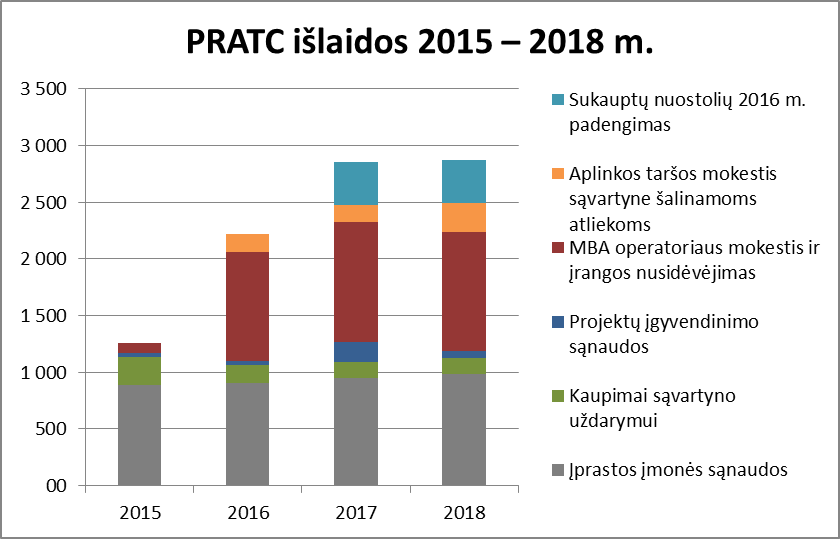 2 paveikslas. UAB PRATC išlaidos 2015 – 2018 m. Toliau pateikiamos apibendrintos įmonės išlaidos ir jų pagrindu apskaičiuotas vartų mokestis.10 lentelė. Visos Panevėžio regioninio atliekų tvarkymo centro išlaidos, tūkst. Eur	Alternatyvus išlaidų išskaidymas yra tarp kintamųjų ir fiksuotųjų išlaidų. Toliau pateikiamas išlaidų grupavimas pagal jų jautrumą sutvarkomų atliekų kiekiams.11 lentelė. Panevėžio regioninio atliekų tvarkymo centro išlaidų išskyrimas į kintamąsias ir fiksuotąsias išlaidas, tūkst. Eur	Įmonė, vykdydama savo veiklą, gauna kitų pajamų, kurios sumažina finansavimo iš vartų mokesčio poreikį. Įmonė papildomų pajamų gauna iš šių veiklų:Pajamos už didžiųjų atliekų surinkimo aikštelėse surinktas ir perdirbėjams perduotas elektronines, antrines, metalo atliekasPajamos už komposto pardavimą19,5 proc. Paslaugos teikėjo metinių pajamų, gautų už biodujas Panevėžio m. atliekų sąvartyno išskiriamų dujų utilizavimo metu12 lentelė. Panevėžio regioninio atliekų tvarkymo centro papildomos pajamos, tūkst. Eur	Įvertinus visas įmonės išlaidas, atėmus jos gaunamas pajamas bei įvertinus planuojamą surinkti atliekų kiekį gauname vartų mokestį tonai atliekų, kurį reikia gauti norint išlaikyti įmonės gyvybingumą. 13 lentelė. Apskaičiuotas Panevėžio regioninio sąvartyno vartų mokestis 2016 – 2018 m., Eur/t be PVM*vartų mokestis įmonėms ir organizacijoms                      **vartų mokestis gyventojamsNorint padengti būtinąsias su komunalinių atliekų tvarkymu susijusias sąnaudas 2016-2018 m. periode ir gauti 5 proc. pelną, vidutinis Panevėžio regioninio sąvartyno vartų mokestis mišrioms komunalinėms ir kitoms, išskyrus statybines ir asbesto, atliekoms turėtų būti 41,49 eurų už toną be PVM visam 2016–2018 metų periodui. Ši kaina yra bendra visoms atliekoms, patenkančioms į sąvartyno teritoriją, nepriklausomai nuo to, ar jos apdorojamos MBA įrenginiais, ar ne. Jeigu toks principas nebūtų taikomas ir visas MBA išlaidos būtų taikomos tik mišrioms komunalinėms atliekoms, regiono gyventojai turėtų mokėti gerokai didesnį mokestį už atliekas. Diferencijuotas sąvartyno vartų mokestisDiferencijuoti sąvartyno vartų mokestį būtina, kad būtų įgyvendintas solidarumo principas ir būtų padengtos Kupiškio ir Pasvalio rajonų atliekų surinkėjų / vežėjų patiriamos degalų sąnaudos gabenant atliekas į Panevėžio regioninį sąvartyną. Diferencijuotas sąvartyno vartų mokestis būtų taikomas tik mišrioms komunalinėms atliekoms, visų kitų rūšių atliekoms būtų taikomas vidutinis sąvartyno vartų mokestis, nepriklausomai nuo to, iš kokios savivaldybės atvežtos atliekos. 14 lentelė. Diferencijuotas sąvartyno vartų mokestis mišrioms komunalinėms atliekoms*mišrias komunalines atliekas atvežant į perkrovimo stotį**mišrias komunalines atliekas pristatant į Panevėžio regioninį sąvartynąVartų mokesčiai kituose regionuoseMBA ir mechaninio apdorojimo įrenginių naudojimas bei aplinkos taršos mokesčio atsiradimas ženkliai padidino regioninių atliekų tvarkymo centrų išlaidas visuose Lietuvos regionuose, todėl visuose regionuose jau arba yra patvirtinti nauji, padidinti vartų mokesčiai, arba planuojama tai padaryti. Vilniaus, Klaipėdos, Alytaus, Marijampolės, Telšių ir Tauragės regionai jau yra pasitvirtinę naujus vartų mokesčius, šiuose regionuose vartų mokesčiai svyruoja nuo 28,46 Eur be PVM už toną atliekų Klaipėdoje iki 65,78 Eur be PVM už toną atliekų Vilniuje. Kaune, Šiauliuose ir Utenoje vartų mokesčiai dar nėra pakeisti. Šiauliuose dabar dar galioja 19,09 Eur / t vartų mokestis, bet jau yra projektas jo pakėlimui iki 53,60 Eur / t be PVM.Vartų mokesčio apskaičiavimo rizikosKadangi vartų mokestis skaičiuojamas keliems metams į priekį ir prognozuojant ateinančių metų išlaidas daromos tam tikros prielaidos, yra rizika, kad dalis prielaidų gali nepasiteisinti ir faktiniai rezultatai skirtis nuo prognozuotų. Dėl to galėtų reikėti pakeisti vartų mokestį anksčiau, negu planuota, tam, kad išvengti nuostolių. Didžiausią riziką kelia šie skaičiavimo elementai: Susidarančio ir surenkamo atliekų kiekio prognozė – dalis išlaidų tiesiogiai priklauso nuo surenkamo atliekų kiekio, taip pat nuo atliekų kiekio priklauso kokia dalis fiksuotų įmonės išlaidų turėtų būti priskirta vienai tonai atliekų;Kitokie infliacijos ir darbo užmokesčio augimo tempai, negu dabar prognozuojami – didžioji dalis įmonės išlaidų įtakojamos kainų lygio arba atlyginimų lygio pokyčių;Kitoks, negu dabar prognozuojamas, atliekų sutvarkymo procentas MBA įranga – MBA operatoriaus mokestis tiesiogiai priklauso nuo sutvarkyto atliekų kiekio. Net realiai surenkamiems atliekų kiekiams atitikus prognozes, jeigu MBA įranga bus sutvarkomas kitoks į ją patenkančių atliekų procentas, negu yra modeliuojama, bendros įmonės išlaidos gali ženkliai pasikeisti dėl pasikeitusių MBA išlaidų ir pasikeitusio sąvartyne šalinamų atliekų mokesčio;Atliekų morfologijos pasikeitimas – MBA operatoriaus mokestis gali būti indeksuojamas pagal atliekų morfologijos pokyčius, jeigu atliekų sudėtis pasikeičia nuo tos, kuri egzistavo pasirašant sutartį su operatoriumi. MBA operatorius dalį savo pajamų gauna perparduodamas išrūšiuotas antrines atliekas, todėl jeigu jų dalis bendrame atliekų kiekyje sumažėtų, operatorius gautų mažiau perpardavimo pajamų ir galėtų indeksuoti UAB PRATC mokamą įkainį, kad išlaikytų bendrą pajamų lygį;Vartų mokesčio padidinimo nukėlimas – dabartinės įmonės pajamos už surenkamas atliekas gerokai nusileidžia įmonės patiriamoms išlaidoms. Kuo vėliau bus patvirtintas vartų mokesčio didinimas, tuo daugiau įmonė sukaups nuostolių, kuriuos vėliau reiktų padengti dar labiau didinant vartų mokestį.Komunalinių atliekų tvarkymo veiklaIš viso, EurEur/tDidžiųjų ir pavojingų atliekų surinkimo aikštelių eksploatacija 182 1132,60Žaliųjų atliekų kompostavimo aikštelių eksploatacija46 0120,66Atliekų perkrovimo stočių atliekų eksploatacija184 7632,64Panevėžio regioninio sąvartyno eksploatacija585 1108,36UAB PRATC eksploatacinės sąnaudos267 7573,82Bendrosios sąnaudos1 265 75518,08Pelno norma (5 proc. bendrųjų sąnaudų)63 2880,91Komunalinių atliekų sutvarkymo sąnaudos su pelno norma1 329 04318,99Atliekų kiekis (t)70 000-Sąvartyno vartų mokestis Eur/t be PVM18,9918,99Sąvartyno vartų mokestis Eur/t su PVM (21 proc.)22,9822,98Sąvartyne šalinamų atliekų rūšisMokesčio tarifai, Eur/t faktiškai pašalintų atliekųMokesčio tarifai, Eur/t faktiškai pašalintų atliekųMokesčio tarifai, Eur/t faktiškai pašalintų atliekųMokesčio tarifai, Eur/t faktiškai pašalintų atliekųMokesčio tarifai, Eur/t faktiškai pašalintų atliekųSąvartyne šalinamų atliekų rūšis2016 m.2017 m.2018 m.2019 m.nuo 2020 m.1. Nepavojingųjų atliekų sąvartyne šalinamos atliekos, išskyrus nepavojingųjų atliekų sąvartyno atskirose sekcijose šalinamas asbesto atliekas33521,7227,512. Inertinių atliekų sąvartyne šalinamos atliekos ir nepavojingųjų atliekų sąvartyno atskirose sekcijose šalinamos asbesto atliekos7,2413,0318,8324,6230,412015  m. atliekų kiekis, tPlanuojamas 2016  m. atliekų kiekis, tPlanuojamas 2017  m. atliekų kiekis, tPlanuojamas 2018  m. atliekų kiekis, tMišrios komunalinės atliekos: 45 52843 00042 00041 000Panevėžio miesto savivaldybės22 39421 15220 65920 167Panevėžio rajono savivaldybės5 3255 0294 9124 795Biržų rajono savivaldybės4 1563 9253 8343 743Pasvalio rajono savivaldybės4 8374 5684 4624 356Kupiškio rajono savivaldybės2 3922 2592 2072 154Rokiškio rajono savivaldybės6 4246 0675 9265 785Kitų įmonių/kitos rūšies atliekos17 47518 00018 50019 000Atliekos, turinčios asbesto1 1781 0001 0001 000Statybinės atliekos15 50012 40012 40012 400PRATC surinktos atliekos, atvežtos iš didžiųjų atliekų aikštelių, akcijos „Darom“ metu atvežtos atliekos4 4915 0005 4005 800Viso84 17279 40079 30079 200Didžiųjų ir pavojingų atliekų aikštelėse šalinamų atliekų kiekis4 8565 3005 7006 100Žaliųjų atliekų kompostavimo aikštelėse šalinamų atliekų kiekis4 1534 0004 0004 0002015  m.  sąnaudosPlanuojamos 2016 m. sąnaudosPlanuojamos 2017 m. sąnaudosPlanuojamos 2018 m. sąnaudosAtliekų priėmėjų darbo užmokestis ir su juo susijusios sąnaudos73,877,882,286,5Nusidėvėjimo sąnaudos (naujai įrengtų aikštelių PRATC lėšų dalimi)27,027,327,627,9Surinktų iš gyventojų atliekų tvarkymo sąnaudos:Didžiosios, statybinės, asbesto turinčios atliekos82,189,896,8104,0Naudotos padangos11,512,513,514,5Pavojingos atliekos3,84,24,54,9Aikštelių eksploatacinės sąnaudos 25,525,826,026,3VISO:223,7237,4250,6264,12015  m.  sąnaudosPlanuojamos 2016 m. sąnaudosPlanuojamos 2017 m. sąnaudosPlanuojamos 2018 m. sąnaudosAtliekų priėmėjų darbo užmokestis ir su juo susijusios sąnaudos17,318,219,220,2Ilgalaikio turto nusidėvėjimo sąnaudos (Panevėžio m. savivaldybės perduotų žaliųjų atliekų aikštelės)8,58,68,78,7Aikštelių eksploatacinės sąnaudos 5,25,35,35,4Žaliųjų atliekų kompostavimo sąnaudos 9,617,517,717,9VISO:40,649,650,952,22015  m.  sąnaudosPlanuojamos 2016 m. sąnaudosPlanuojamos 2017 m. sąnaudosPlanuojamos 2018 m. sąnaudosIlgalaikio turto nusidėvėjimo sąnaudos 1,41,41,41,4Atliekų presavimo sąnaudos48,747,046,646,2Atliekų transportavimo sąnaudos74,672,772,772,7Darbo užmokestis ir su juo susijusios sąnaudos 25,927,328,830,4Stočių eksploatacinės sąnaudos5,96,06,06,1VISO 156,5154,4155,5156,82015  m.  sąnaudosPlanuojamos 2016 m. sąnaudosPlanuojamos 2017 m. sąnaudosPlanuojamos 2018 m. sąnaudosIlgalaikio turto nusidėvėjimo sąnaudos 15,515,715,916,0Darbo užmokestis ir su juo susijusios sąnaudos89,994,699,9105,5Atliekų tvarkymo technikos eksploatacija9,79,49,59,6Eksploatacinės sąnaudos:Degalai49,440,539,540,1Filtrato nuotekų tvarkymas48,940,139,139,7Elektros energija11,311,411,511,6Senojo Panevėžio miesto sąvartyno monitoringas4,34,44,44,4Kitos sąnaudos44,545,045,445,9Kaupimai sąvartyno uždarymui247,0151,8141,0142,9Aplinkos taršos mokestis sąvartyne šalinamoms atliekomis158,6153,4256,1Atliekų apdorojimas MBA įrenginiuose (mokestis operatoriui)67,1720,6822,4813,3MBA įrenginių nusidėvėjimas (PRATC 15 proc. dalimi)19,6235,0235,0235,0Nuostolių, patirtų per 2016 m. pirmus tris ketvirčius, padengimas374,4374,4VISO 607,21 527,11 991,42 094,52016 m. prognozė2017 m. prognozė2018 m. prognozėMBA sutvarkoma mišrių komunalinių atliekų dalis, %65%75%75%MBA sutvarkomi kiekiai, t27 95031 50030 7502015  m.  sąnaudosPlanuojamos 2016 m. sąnaudosPlanuojamos 2017 m. sąnaudosPlanuojamos 2018 m. sąnaudosDarbo užmokestis ir su juo susijusios sąnaudos150,6158,8180,8190,7Ilgalaikio turto nusidėvėjimo sąnaudos6,97,07,17,1Veiklos sąnaudos23,523,824,024,3Projektų įgyvendinimo sąnaudos35,541,0176,064,0Paskolos palūkanos15,115,115,115,1VISO 231,6245,7403,0301,2Planuojamos 2016 m. sąnaudosPlanuojamos 2017 m. sąnaudosPlanuojamos 2018 m. sąnaudosVidutinės sąnaudos 2016-2018 m.Didžiųjų ir pavojingų atliekų surinkimas ir tvarkymas237,4250,6264,1250,7Žaliųjų atliekų surinkimas ir tvarkymas.49,650,952,250,9Atliekų perkrovimo stočių eksploatacija154,4155,5156,8155,6Panevėžio regioninio sąvartyno (MBA įrenginių) eksploatacija1 527,11 991,42 094,51 871,0UAB PRATC administracinės sąnaudos, išskyrus projektų įgyvendinimą204,7227,0237,2222,9Projektų įgyvendinimo sąnaudos41,0176,064,093,7Viso sąnaudų:2 214,22 851,42 868,82 644,8Pelno norma (5% nuo sąnaudų)110,7142,6143,5132,2Viso sąnaudos su pelno norma2 324,92 994,03 012,32 777,0Planuojamos 2016 m. sąnaudosPlanuojamos 2017 m. sąnaudosPlanuojamos 2018 m. sąnaudosVidutinės sąnaudos 2016-2018 m.Kintamos sąnaudos:1 364,81 456,71 561,81 461,0Atliekų tvarkymo, presavimo, transportavimo sąnaudos333,8339,9349,5341,0Kaupimai sąvartyno uždarymui151,8141,0142,9145,2Aplinkos taršos mokestis sąvartyne šalinamoms atliekomis158,6153,4256,1189,4Atliekų apdorojimas MBA įrenginiuose (mokestis operatoriui)720,6822,4813,3785,4Fiksuotos sąnaudos:849,41 394,71 307,01 183,8Aikštelių ir sąvartyno turto nusidėvėjimas288,0288,5289,0288,5Aikštelių ir sąvartyno darbo užmokesčio išlaidos218,0230,1242,7230,3Aikštelių ir sąvartyno eksploatacinės išlaidos97,798,799,798,7Administracinės sąnaudos245,7403,0301,2316,7Nuostolių, patirtų per 2016 m. pirmus tris ketvirčius, padengimas374,4374,4249,6Bendros sąnaudos2 214,22 851,42 868,82 644,8Pelno norma (5% nuo sąnaudų)110,7142,6143,5132,2Viso sąnaudos su pelno norma2 324,92 994,03 012,32 777,0Planuojamos 2016 m. pajamosPlanuojamos 2017 m. pajamosPlanuojamos 2018 m. pajamosVidutinės pajamos 2016-2018 m.Pajamos už elektronines, antrines, metalo atliekas6,16,57,06,5Pajamos už komposto pardavimą1,31,31,31,319,5 proc. Paslaugos teikėjo metinių pajamų, gautų už biodujas24,824,824,824,8Viso papildomų pajamų32,232,633,132,6Trūkstamas finansavimas, atėmus papildomas pajamas2 292,72 961,42 979,22 744,4Apskaičiuotas 2016 m. įkainisApskaičiuotas 2017 m. įkainisApskaičiuotas 2018 m. įkainisVidutinis įkainis 2016-2018 m.Statybinių atliekų šalinimo įkainis11,9214,6116,5414,36Atliekos, turinčios asbesto46,48* / 34,45**64,66* / 44,93**69,33* / 45,09**60,16* / 41,49**Kitų, įskaitant mišrias, komunalinių atliekų šalinimo įkainis34,4544,9345,0941,49SavivaldybėAtstumas nuo regioninio sąvartyno, kmEur/t be PVMEur/t su PVMPanevėžio miestas 10 km42,0250,84Panevėžio rajonas10 km42,0250,84Biržų rajonas10 km* / 80 km**42,02* / 35,02**50,84* / 42,37**Pasvalio rajonas40 km39,0247,21Kupiškio rajonas50 km38,0246,00Rokiškio rajonas10 km* / 90 km**42,02* / 34,02**50,84* / 41,16**